     ОБЪЁМНЫЕ АППЛИКАЦИИ ИЗ БУМАГИ 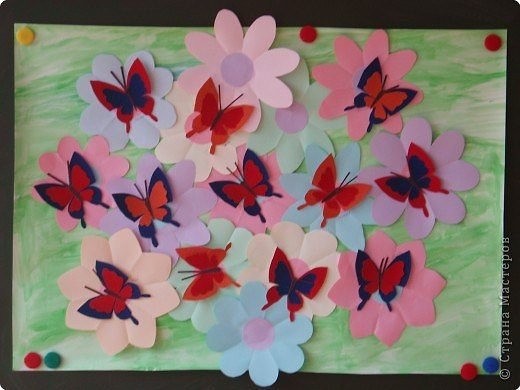 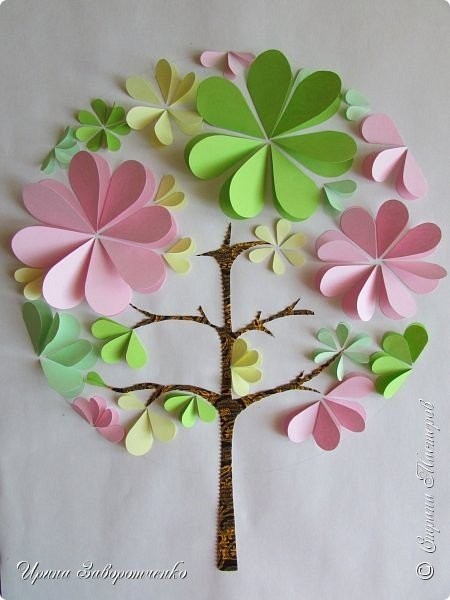 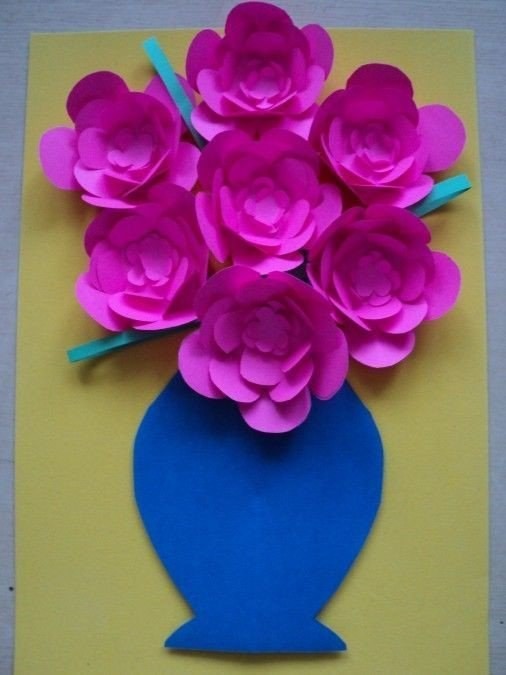 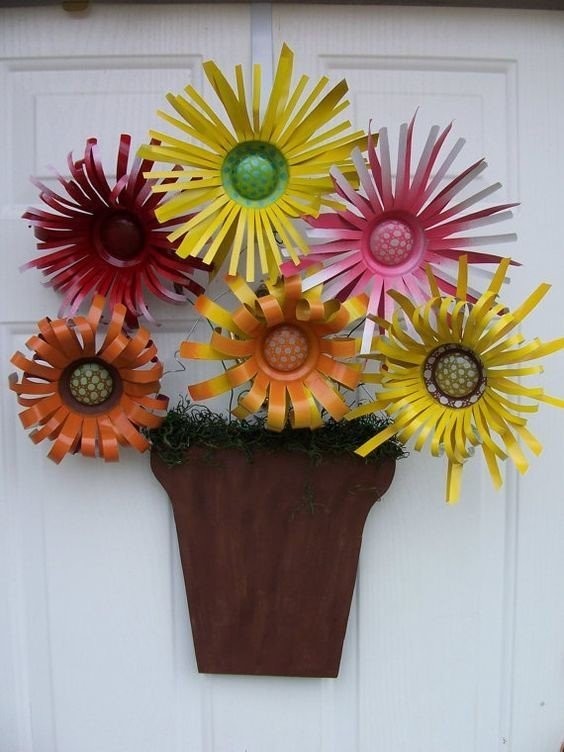 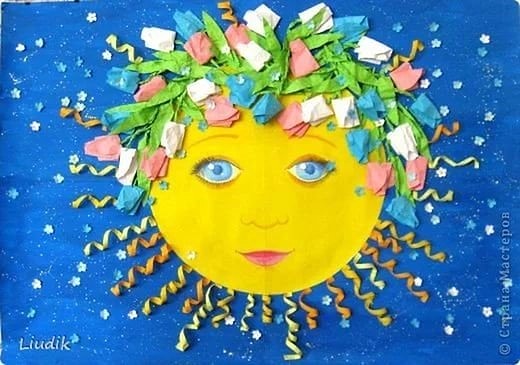 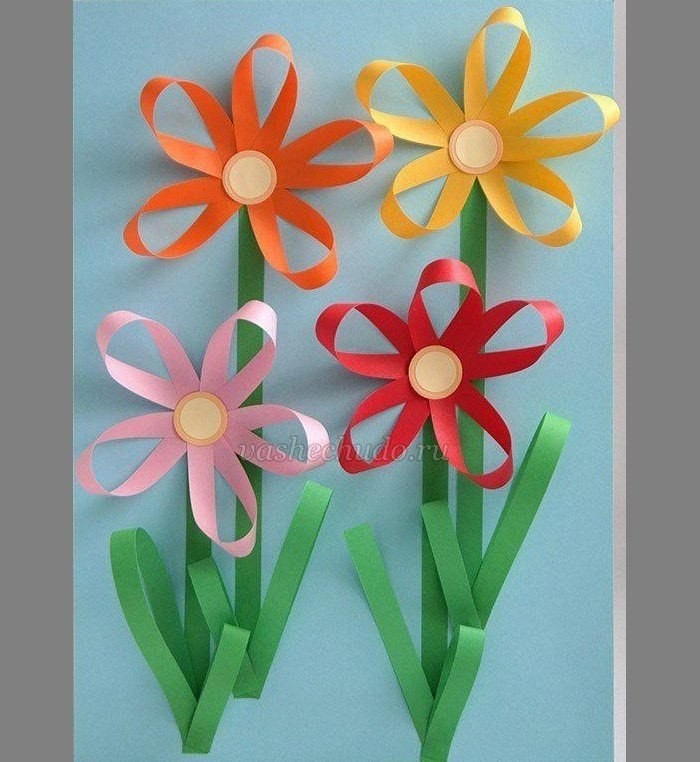 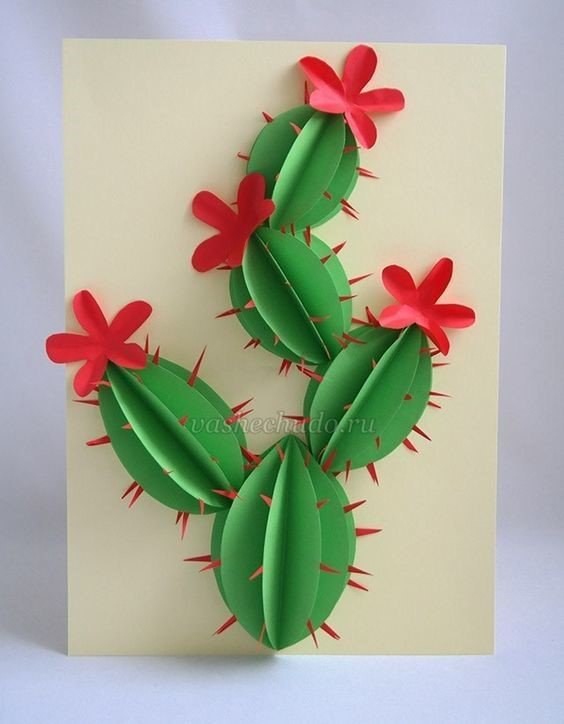 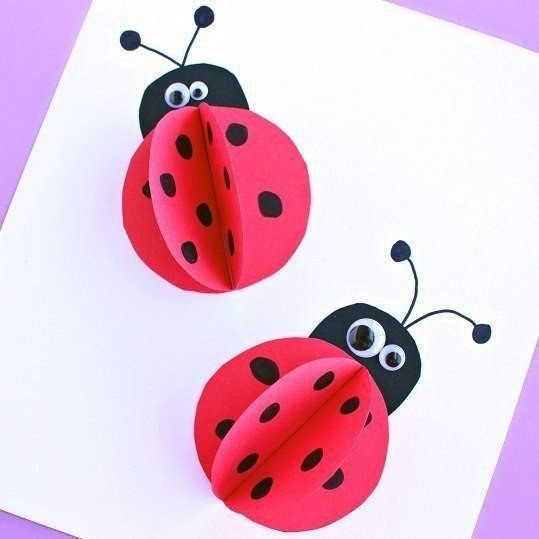 